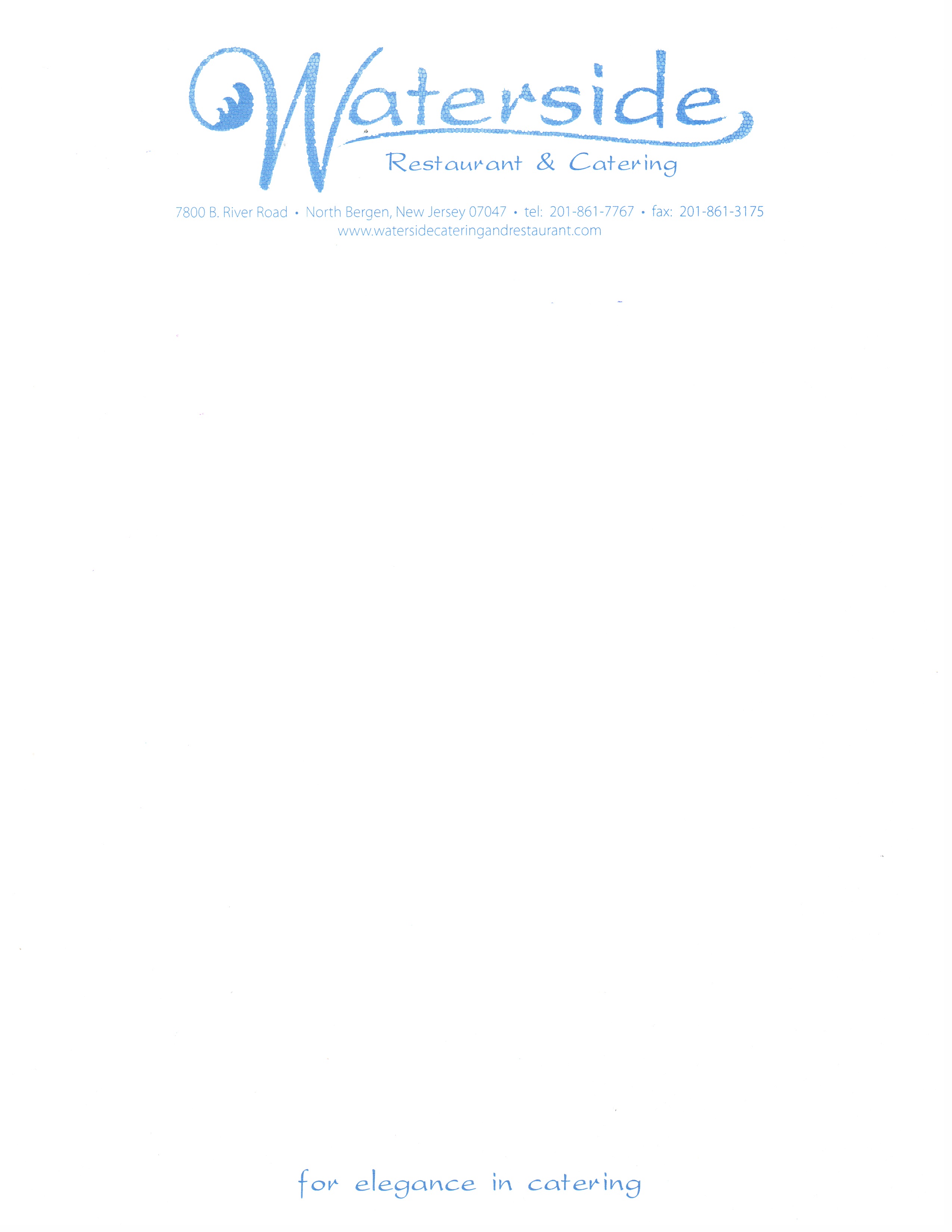 Signature Dinner Salad~Choose One~Mixed Organic Greens with Champagne VinaigretteClassic Caesar Salad with Homemade CroutonsArugula & Fennel Salad with Red Onion, Dried Cranberries & Crumbled Blue Cheese with an Orange Tarragon VinaigretteGreek Salad with Tomatoes, Cucumber, Olives, Red Onion, Peppers, Feta Cheese, Fresh Oregano with                                            Red Wine Vinaigrette over Baby Romaine Hearts.Appetizer~Choose One~Lobster RavioliFresh Mozzarella with Vine Ripe Tomatoes, Roasted Peppers and Fresh BasilBaby Portabella Mushroom stuffed with Broccoli Rabe, Mozzarella, and Fennel SausageSliced Melon wrapped in Aged ProsciuttoMushroom RisottoEntree~Choice of Three/Guests Choose One~Chicken Francese/Marsala/PiccataRoasted Rosemary Chicken with Fresh Herb JusChateaubriand with a Bordelaise SauceChilean Sea Bass with a Lemon Thyme Butter SauceDijon Herb Crusted Atlantic SalmonAll entrees are served with Garlic Mashed Potatoes and Grilled AsparagusDessert~Family Style ~Chocolate Dipped Strawberry, Crème Brule, Assorted Pastries & Fresh Fruit DisplayGuest can provide cake  – No cutting fee-  Coffee, Decaffeinated Coffee and Selection of Fine TeasAdditional Charges: 20% Service Charge 7% Tax